AGENDA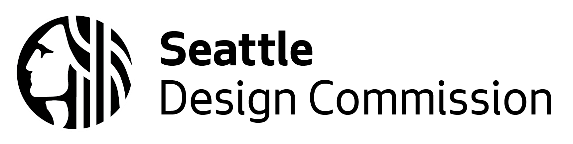 May 4th, 2023Seattle City Hall600 – 4th AvenueBoards and Commission Room – L2-80Webex access Meeting Access Instructions*Access online meeting hereThis event requires registration. After your registration has been approved, you will receive instructions for joining the event.Click "Join Now".Follow the instructions that appear on your screen to join the teleconference.*If you are calling into the meeting, please use the information below:Phone number: +1-408-418-9388 United States TollAccess code: 2481 205 7399Written comments can be provided up to 24 hours before a scheduled meeting. Submit comments to SDC_Administration@seattle.gov.9:00 – 11:00 am  Update by Seattle Department of Transportation (SDOT) on City-led work for the West Seattle to Ballard Light Rail Extension (WSBLE) projectBriefingPresenters: Vera Giampietro, SDOT; Sara Maxana, SDOT11:00 – 12:00 pmCommission Business 1305 Stewart alley vacation briefingAdoption of minutes for February 16, 2023 Bitter Lake reservoir covering project, and April 20 Commission business sessionDiscussion on commission work items following equity trainingUpdate on Bitter Lake reservoir covering project12:00 - 1:00 pm Lunch1:00 - 3:00 pm 1305 Stewart Street alley vacationPublic Trust review and Commission actionPresenters: Jennifer Whelan, Erik Mott and Brad Hinthorne, Perkins+Will; Mark Brands, Site Workshop